MYcÖRvZš¿x evsjv‡`k miKviDc‡Rjv K…wl Awdmv‡ii Kvh©vjq‡`ŠjZLvb, †fvjv|¯§viK bs 12.18.0929.039.99.048.20/                                 			  ZvwiLt 10/11/2020wLª.eivei,Dc‡Rjv Lv`¨ wbqš¿K‡`ŠjZLvb, †fvjv|welq t Avgb avb Drcv`K/Pvlx‡`i bv‡gi ZvwjKv|m~Î t wWwR,wWGB g‡nv`‡qi Kvh©vjq ¯§vviK bs 12.10.0000.007.40(2).001.19/3091(17), ZvwiLt 02/11/2020wLªt ‡gvZv‡eK|Dch©y³ welq I m~‡Îi Av‡jvK Avcbvi AeMwZ I cÖ‡qvRbxq e¨e¯’v MÖn‡Yi Rb¨ Rvbv‡bv hv‡”Q †h, AÎ Dc‡Rjvi Avgb avb Drcv`K/Pvlx‡`i bv‡gi ZvwjKv wb‡b¥v³ QK †gvZv‡eK †cÖiY Kiv n‡jv| µt bsbvgwVKvbv‡gvevBjK…wl KvW© b¤^iweµq †hvM¨ av‡bi cwigvb  (†g.Ub)‡gvt wMqvm DwÏbw``viæj¨vn017108072570053.00iæûj Avwgbw``viæj¨vn017190463510073.00digyRj nKw``viæj¨vn018272044640083.00nvPbvBbw``viæj¨vn017043359330093.00Igi dviæKw``viæj¨vn017160210390123.00‡gvt jveyw``viæj¨vn018385969300133.00Avãyj Rwjj gvjw``viæj¨vn017163542420143.00‡gvt nviæb gvjw``viæj¨vn017722844280153.00‡gvt eveyj gvjw``viæj¨vn017914754790163.00‡gvt Qv‡jgw``viæj¨vn017805075370183.00‡gvt wmivRw``viæj¨vn017160210390193.00‡gvt jwZd gvjw``viæj¨vn017776389700213.00‡gvt by‡i Avjgw``viæj¨vn017079848433953.00ewki Avn‡¤§` wgwSw``viæj¨vn013055249473963.00Aveyj Kv‡kgw``viæj¨vn019944167043973.00‡gvt nviæbw``viæj¨vn018849579412993.00Aveyj Kvjvgw``viæj¨vn017734106342773.00mvgQzwÏbw``viæj¨vn017920474230293.00‡gvt †gvRv‡¤§j nKw``viæj¨vn013178435983053.00‡gvt BDmydw``viæj¨vn017362336633983.00‡gvt byi Q‡jgvbw``viæj¨vn018272294403043.00‡gvt †mwjgw``viæj¨vn018590444473033.00‡gvt gvneye Avjgw``viæj¨vn018460193452983.00‡gvt Rvgvjw``viæj¨vn019423918723083.00‡gvt †mwjg KweivRw``viæj¨vn019431097873073.00‡gvt wQWyw``viæj¨vn019320169713443.00‡gvt Rvgvjw``viæj¨vn019137968372763.00Aveyj Kvjvgw``viæj¨vn017515053253993.00‡gvt Kweiw``viæj¨vn018502535843893.00‡gvt nviæbw``viæj¨vn017254842452853.00Avey Kvjvgw``viæj¨vn017456013220573.00kv‡n Avjgw``viæj¨vn017173647090583.00Avt gbœvbw``viæj¨vn018395002920613.00byi bexw``viæj¨vn017581446960543.00byiæwÏbw``viæj¨vn017607749940553.00gvKQz`yi ingvbw``viæj¨vn019151114340643.00by‡i Avjgw``viæj¨vn019239297440653.00‡gvt nviæbw``viæj¨vn017949474030683.00Mwb wgqvw``viæj¨vn013077001050773.00Avey Zv‡niw``viæj¨vn016251463140743.00Avt †gvZv‡jew``viæj¨vn018632614641773.00‡gvt BqvwQbw``viæj¨vn017751052982483.00‡gvt gwdRyj Bmjvgw``viæj¨vn017654970022493.00‡gvt dviæKw``viæj¨vn017562969353603.00‡gvt bvwQiw``viæj¨vn017794903013703.00gwbiæj Bmjvgw``viæj¨vn017258273243923.00Rqbvj Av‡e`xbw``viæj¨vn017722653073913.00‡gvt wd‡ivRw``viæj¨vn017066931663943.00‡gvt †mwjgw``viæj¨vn017320116023673.00Aveyj Kvjvgw``viæj¨vn017934886982353.00‡gvt mvgQzwÏbw``viæj¨vn017388087942363.00‡gvt wmivRw``viæj¨vn017842149632393.00‡gvt KvRjw``viæj¨vn017397766072433.00Aveyj Kv‡kgw``viæj¨vn017391102242473.00gvneye Avjgw``viæj¨vn017617877952403.00Av‡bvqvi †nv‡mbw``viæj¨vn017864328471403.00eRjyi ingvbw``viæj¨vn018716124071473.00‡gvt Rvnv½xiw``viæj¨vn017676783391523.00nvbœvb wgwSw``viæj¨vn017127376601543.00meyRw``viæj¨vn019137968371513.00Rvwgjyi ingvbw``viæj¨vn017187230840593.00d‡qRyj ev‡n`w``viæj¨vn017576440471053.00Av‡bvqvi †nv‡mbw``viæj¨vn017589543401063.00‡gvt Rvwn` †nv‡mbw``viæj¨vn017353750121073.00Avt iew``viæj¨vn017400141311083.00Avt Kv‡`iw``viæj¨vn017435257781093.00wMqvmDwÏb bvbœyw``viæj¨vn017450572951103.00gnvwmbw``viæj¨vn017585865471143.00‡gvt eRjy ingvbw``viæj¨vn017221910561163.00‡gvt bvwRgw``viæj¨vn017581454011183.00Avt iew``viæj¨vn017051770931203.00‡gvt †gvm‡jgw``viæj¨vn017107984381223.00gwdRyj nKw``viæj¨vn017051770931233.00‡gvt †Zvdv¾jw``viæj¨vn017801323381243.00‡gvt bvwQiw``viæj¨vn017437832941293.00‡gvt Kvgvjw``viæj¨vn017733917471333.00by‡i Avjgw``viæj¨vn019423918781353.00‡gv¯ÍvwdRw``viæj¨vn017436073831363.00‡gvt kwdDj¨vnw``viæj¨vn017541163971063.00gwbi †nv‡mbw``viæj¨vn019204579951073.00bvwQi wgwSw``viæj¨vn017529138183863.00‡gvt BDQzdw``viæj¨vn017315317354243.00bRiæj Bmjvgw``viæj¨vn017325146664253.00‡gvt Avjxw``viæj¨vn017428137894263.00gwbiæj Bmjvgw``viæj¨vn017580578674273.00‡gvt evnviw``viæj¨vn019140659434283.00‡gvt nvQbvBbw``viæj¨vn019942607174333.00‡gvt mwnRjw``viæj¨vn019571902634403.00‡gvt AvjgMxiw``viæj¨vn017521501744373.00‡gvt RvwKiw``viæj¨vn018143553404353.00‡gvt †kL dwi`w``viæj¨vn017813761704383.00‡gvt gwbi †nv‡mbw``viæj¨vn018457606824343.00mvnRvnvb †PŠtw``viæj¨vn017898492424393.00‡gvt Kvgvj †nv‡mbw``viæj¨vn017353757194363.00‡gvt †gv¯Ídvw``viæj¨vn017937448502583.00‡gvt RvwKiw``viæj¨vn017277757152573.00‡gvt kv‡n Avjgw``viæj¨vn017482905333063.00‡gvt  AvjvDwÏbw``viæj¨vn017848535343623.00†gvt KvRjw``viæj¨vn019996938353733.00‡gvt Avey Kvjvg wgwSw``viæj¨vn019426582914293.00‡gvt evMvb Avjxw``viæj¨vn013019327784303.00‡gvt wg›Uz wgwSw``viæj¨vn019036459144313.00Avãyj Lv‡jK wgwSw``viæj¨vn013105136694323.00‡gvt Qv‡jg cjevbw``viæj¨vn017405609704183.00Avãyj gybvdw``viæj¨vn016301558244073.00‡gvt †kL dwi`w``viæj¨vn017189284254043.00AvwRRyj nK‡jRcvZv017325999492013.00Bqvwgb‡jRcvZv017703448312023.00‡gvt nviæb‡jRcvZv017681435542033.00wd‡ivR †PŠwK`vi‡jRcvZv017280848222043.00‡gvt AveŸvQ DwÏb‡jRcvZv017146863742053.00KzÏym wgwS‡jRcvZv017280848222063.00‡gvt BDmye‡jRcvZv017441795272073.00bvwQi Avn¤§`‡jRcvZv017492012872083.00‡gvt gwnDwÏb‡jRcvZv018837241522093.00‡gvt Beªvnxg‡jRcvZv018697077802103.00‡gvt iwnRj‡jRcvZv017922932812113.00‡gvt eRjy ingvb‡jRcvZv017512348082123.00wbgvB P›`ª kxj‡jRcvZv017345131542133.00‡gvt dviæK‡jRcvZv017922932812143.00evKx wejøvn‡jRcvZv017127338752153.00‡gvt Avjx‡jRcvZv018594896522163.00Avjx AvkÖvd‡jRcvZv017549422052173.00by‡i Avjg‡jRcvZv018229810682183.00gwnDwÏb‡jRcvZv017462090392193.00QvjvDwÏb‡jRcvZv017462090392203.00byibex‡jRcvZv017472705252213.00iæûj Avgxb‡jRcvZv017287485462223.00‡gvt bvwQi‡jRcvZv018647066612233.00‡gvt wgRvb‡jRcvZv017626538982243.00‡gvt Rvdi‡jRcvZv019205452542253.00‡gvt ûgvqyb‡jRcvZv017784710702263.00‡gvt dwi`‡jRcvZv017163218412273.00‡gvt gwbi‡jRcvZv017240060722283.00Aveyj evkvi‡jRcvZv017540193032293.00‡gvt gvKQz`‡jRcvZv017380581782303.00‡gvt †kL dwi`‡jRcvZv018202383942313.00‡gvt `yjvj‡jRcvZv018600543032323.00Aveyj evkvi‡jRcvZv019205452542333.00Avãyj Rwjj‡jRcvZv019226910532343.00‡gvt gnwmb‡jRcvZv019567105062353.00‡gvt ZvRjga¨ RqbMi017910962374583.00‡gvt Kweiga¨ RqbMi017510227353243.00‡gvt Awn`ga¨ RqbMi017298123473183.00‡gvt nvwbdga¨ RqbMi017226174983283.00‡gvt KvÂbga¨ RqbMi017413421851453.00‡gvt Aveyj Lv‡qiga¨ RqbMi017421193054553.00‡gvt Qv‡jg m`©viga¨ RqbMi019315566825043.00‡gvt Rvgvjga¨ RqbMi019315566823433.00‡gvt Kvgvjga¨ RqbMi018254068616223.00Lwjjyi ingvbga¨ RqbMi017326487966233.00Avt QËviga¨ RqbMi019227085786243.00‡gvt †kL dwi`ga¨ RqbMi017244312506253.00‡gvt iæûj Avwgbga¨ RqbMi018254068616273.00‡gvt wQwÏKga¨ RqbMi017279182026263.00iËb evKjvBga¨ RqbMi019371179301333.00‡gvt gwdR eqvZxga¨ RqbMi017326487961483.00‡gvt nvwbdga¨ RqbMi017910962374993.00‡gvt iwdKzj Bmjvgga¨ RqbMi017509751865213.00Iqv‡id †ecvixga¨ RqbMi019148504015243.00Avt KvBqygga¨ RqbMi017103663895603.00‡Mvjvg gvIjvga¨ RqbMi017274007665133.00‡gvt gvKQz`ga¨ RqbMi017493706615223.00byi bexga¨ RqbMi019830136555203.00`vBgywÏbga¨ RqbMi017910962373203.00nvPvb Avjxga¨ RqbMi019830136554733.00kv‡n Avjgga¨ RqbMi012288114516283.00‡gvK‡jQ †PŠwK`viga¨ RqbMi017492310666293.00‰mq` Avn‡¤§`ga¨ RqbMi017492310666303.00myevk P›`ª `vmga¨ RqbMi01949 2310666313.00Av³viæ¾vgvbga¨ RqbMi017 493706616323.00‡gvt wejøvjga¨ RqbMi017339207456333.00†gvt ‡jvKgvbga¨ RqbMi017494324996343.00‡gvt gwbiga¨ RqbMi017645981386353.00‡gvt †gvm‡jgga¨ RqbMi019144488596363.00‡gvt wbiega¨ RqbMi019208185386373.00‡gvt nv‡iPga¨ RqbMi017107880823273.00‡gvt dwi`ga¨ RqbMi019261638465073.00Aveyj Kvjvgga¨ RqbMi017601020613463.00Aveyj Lv‡qiga¨ RqbMi018254068616383.00KvBqygga¨ RqbMi017103663896393.00wMqvmga¨ RqbMi019269828191383.00byiæj Bmjvgga¨ RqbMi019208185386403.00‡gvt Rv‡e`ga¨ RqbMi017178287856763.00‡gvt wgRvbga¨ RqbMi017128105386143.00nv‡iP ivwiga¨ RqbMi017197518746773.00‡gvt Rvgvjga¨ RqbMi019244508543263.00‡gvt Rwmgga¨ RqbMi017366418916173.00‡gvt mvBdzjga¨ RqbMi017164517006783.00‡gvt wg›Uzga¨ RqbMi017196880866803.00‡gvt mRjga¨ RqbMi017110747946793.00dRjyj nKga¨ RqbMi019276685006813.00KvÂb evKjvBga¨ RqbMi017326487963373.00Avt gvwbKga¨ RqbMi017910962371463.00‡gvt bvMiga¨ RqbMi017443175676413.00Aveyj Kvjvgga¨ RqbMi017540193466423.00‡gvt Av³viga¨ RqbMi017443175676433.00‡gvt ewkiga¨ RqbMi017989200316443.00‡gvt kvwnbga¨ RqbMi017631522036453.00‡gvt Aveyj Kvjvgga¨ RqbMi017540193466463.00KqQi Avn‡¤§`ga¨ RqbMi017716580132903.00Avt nvBga¨ RqbMi017631522036473.00kv‡n Avjgga¨ RqbMi017288114516483.00‡g‡Qi Avn¤§`ga¨ RqbMi017716580136493.00‡gvt †gv¯Ídv wgwSga¨ RqbMi017062366705513.00ewki m`©viga¨ RqbMi017062366704073.00gvdz Avjgga¨ RqbMi017895421256503.00Avt gv‡jKga¨ RqbMi017722563526513.00gbZvR DwÏbga¨ RqbMi017571787266523.00cvi‡fRga¨ RqbMi017895421254263.00‡Zvdv‡qj Avn‡¤§`ga¨ RqbMi017327750272623.00Avt KzÏymga¨ RqbMi017210495985693.00AvBqye bexga¨ RqbMi017812135435533.00‡gvt nv‡iPga¨ RqbMi017315401093563.00Avt iega¨ RqbMi017249539705803.00mvgQzwÏbga¨ RqbMi017902270776543.00‡gvt dviæKga¨ RqbMi017209598896573.00nviæb wgqvga¨ RqbMi017175042476043.00wejøvjga¨ RqbMi017424227170503.00Ggivb nvPvbga¨ RqbMi017338334260943.00‡gvt bvMiga¨ RqbMi017272487316123.00Aveyj Kvjvgga¨ RqbMi017532311696583.00‡bRvgj nKga¨ RqbMi017272487316593.00Avey Kv‡kgga¨ RqbMi017424227176603.00‡gvt Awn`yiga¨ RqbMi017272487316083.00‡gvt nv‡iPga¨ RqbMi017765790816613.00‡gvt AvbQviga¨ RqbMi017175042476623.00BDmye Avjxga¨ RqbMi017202972980893.00gvwdRyjga¨ RqbMi017778303590623.00wQwÏKga¨ RqbMi017175042471593.00wmivRyj Bmjvgga¨ RqbMi017175042476633.00gwbiga¨ RqbMi017272487316643.00wbRvg DwÏbga¨ RqbMi01716042756653.00‡nv‡mbga¨ RqbMi019265668616663.00Kweiga¨ RqbMi017318346366673.00Iwn`yi ingvbga¨ RqbMi017143406440883.00gvneyeyi ingvbga¨ RqbMi017216525116683.00wmivRga¨ RqbMi017861453360513.00gbZvwdR †`Iqvbga¨ RqbMi017949319641803.00bqbga¨ RqbMi017378559120703.00AvwRRj nKga¨ RqbMi017474969216593.00kv‡n Ggivbga¨ RqbMi017585024716603.00mv‡jn DwÏbga¨ RqbMi017474969216703.00‡gvt †mwjgga¨ RqbMi017833668376713.00‡gvt bvwQiga¨ RqbMi017981156985733.00ewki Avn‡¤§`ga¨ RqbMi017833668375753.00†gvt iæ‡ejga¨ RqbMi017166757026723.00Avt gv‡jKga¨ RqbMi017197643026733.00mwnRDwÏbga¨ RqbMi017365454991213.00gwReyi nK wgwSga¨ RqbMi017811021335763.00‡gvt ewkiga¨ RqbMi017833668375753.00†gvRv‡¤§j nKga¨ RqbMi017184974285743.00Aveyj Kv‡kgga¨ RqbMi017957188490683.00ev`kv wgqvga¨ RqbMi017209598890243.00‡gvt nv‡iPga¨ RqbMi017951249756743.00gwRej nKga¨ RqbMi017705117141683.00‡gvt Aveyga¨ RqbMi01776331216693.00byi bvnvi †eMgga¨ RqbMi017184974286753.00byiæj Bmjvgga¨ RqbMi01762448663133.00‡gvt bvwRgga¨ RqbMi013170813726823.00‡gvt bvMiga¨ RqbMi017601017450533.00kv‡n Avjgga¨ RqbMi017983766616833.00‡gvt dwi`ga¨ RqbMi017354335936843.00†gvt gÄyi †nv‡mbga¨ RqbMi013008936226853.00Avt Lv‡jKga¨ RqbMi017892841076863.00mv‡jn DwÏbga¨ RqbMi017244458620603.00Pzbœy gvZzeŸiga¨ RqbMi017624486632923.00‡gvt wRjbbyi wgqvi nvU0175218257602753.00‡gvt Kvgvjbyi wgqvi nvU0176569564600243.00Ave`yj gybvdbyi wgqvi nvU0174688677402573.00‡gvt kvRvnvbbyi wgqvi nvU0172746641902563.00Avjx †nv‡mbbyi wgqvi nvU0178846089703173.00‡gvt Kvjybyi wgqvi nvU0173510262003293.00‡gvt byiæj Bmjvgbyi wgqvi nvU0173254071502713.00‡gvt eveyjbyi wgqvi nvU0174562100503383.00Avey Zv‡nibyi wgqvi nvU0195167143803313.00AvwRRj nKbyi wgqvi nvU0174136983303323.00‡gvt wg›Uzbyi wgqvi nvU0177953808703393.00‡gvt kv‡n Avjgbyi wgqvi nvU0178894475902673.00‡gvt †gvZvnvibyi wgqvi nvU0174566728900183.00‡gvt `yjvjbyi wgqvi nvU0175340423302883.00‡gvt nviæbbyi wgqvi nvU0171549377402553.00‡gvkv‡id †nv‡mbbyi wgqvi nvU0171870686102933.00‡gvt BqvwQbbyi wgqvi nvU0175207144002723.00Aveyj Kv‡kgbyi wgqvi nvU0176659766902733.00Avãyj iwngbyi wgqvi nvU0199385657202753.00‡gvt bvMibyi wgqvi nvU0171810086602533.00Avey Kvjvgbyi wgqvi nvU0173212745603133.00‡gvt BqvwQbbyi wgqvi nvU017520714402723.00‡gvt nvweeyjøvnbyi wgqvi nvU0174790981902373.00iwdRj nK KvÂbbyi wgqvi nvU0163446071203443.00‡gvt ewkibyi wgqvi nvU0171553883402503.00Aveyj Kv‡kgbyi wgqvi nvU0171073519503533.00‡gvt knx`byi wgqvi nvU0177123297703563.00AvwbQj nKbyi wgqvi nvU0170710709703633.00‡gvt nviæbbyi wgqvi nvU01782546913303613.00‡gvt dviæKbyi wgqvi nvU0177732727603453.00‡gvKZvi †nv‡mbbyi wgqvi nvU0173479614503463.00‡gvt gwbi †nv‡mbbyi wgqvi nvU0177017943603483.00‡gvt BwjqvQbyi wgqvi nvU01730366775903513.00‡gvt dLiæj Avjgbyi wgqvi nvU0197769184602563.00Avjx AvkÖvdbyi wgqvi nvU0172162165903543.00‡gvt AvKZvibyi wgqvi nvU0175331875903203.00AvjZvd †nv‡mbbyi wgqvi nvU0170639113703223.00‡gvt gšÍvR DwÏbbyi wgqvi nvU0173623411903253.00‡gvt BDmydbyi wgqvi nvU0176726485503263.00‡gvZvnvi †nv‡mbbyi wgqvi nvU0175451116003473.00‡gvt AvjvDwÏbPi UeMx0171672214300013.00eveyj wgwSPi UeMx0174537357402493.00Avt Kv‡`iPi UeMx0172815184201673.00wmivRyj BmjvgPi UeMx0174193087200723.00AvjZvd †nv‡mbPi UeMx0185905702402993.00‡jvKgvb †nv‡mbPi UeMx0185844549401983.00AvwRRj nKPi UeMx018558331202213.00‡gvt `yjvjPi UeMx0185413852002063.00gyQvKvwjgyjøvnPi UeMx0199144311600073.00bvwRi wgwSPi UeMx0196537293500273.00‡gvt KvgvjPi UeMx017552736100893.00†gvt kvnRvnvbPi UeMx0171939037701663.00kvnRvbPi UeMx0192656428001293.00‡gvnv¤§` Dj¨vnPi UeMx0199044533202053.00kwdDwÏbPi UeMx0174107846302473.00‡gvkv‡id †nv‡mbPi UeMx0192720337202703.00iv‡mjPi UeMx0191141941300123.00Rqbvj Ave`xbPi UeMx0192698306800583.00‡mv‡njPi UeMx0193131105301973.00AvKei †nv‡mbPi UeMx0179723424901963.00‡gvt Rey‡QvUajx0174321298109020723-2533.00‡gvt gbRyi‡QvUajx0174921298109020723-3603.00bvwQi Avn‡¤§`‡QvUajx0175282930309020723-3613.00Igi dviæK‡QvUajx0172098768809020723-3383.00‡gvt †nv‡mb‡QvUajx0172098768809020723-4003.00‡gvt wd‡ivR wgwS‡QvUajx0174158798209020723-3113.00‡gvt IwRDj¨vn‡QvUajx0174158798209020723-3343.00jvj wgqv‡QvUajx0172322406009020723-3223.00‡gvt kwnRj‡QvUajx0195901812009020723-1243.00‡gvt Qv‡jg‡QvUajx0167465447309020723-1223.00‡gvt ‡nv‡mb‡QvUajx0172915323409020723-0043.00†gvt gvwbK‡QvUajx0195901812009020723-0983.00Avt gbœvb‡QvUajx0167465447309020723-6703.00‡gvt †gv¯Ídv‡QvUajx0172266419809020723-6323.00iæûj Avwgb‡QvUajx0178332021109020723-6343.00Avt Lv‡jK‡QvUajx0176256041109020723-4093.00Avt gv‡jK‡QvUajx0176256041109020723-0113.00Kvjy wgqv‡QvUajx0175735566409020723-0243.00‡mKv›`vi‡QvUajx0175735566409020723-0293.00‡gvt wgiv Rvnvb‡QvUajx0173384021309020723-0413.00‡gvt AvjgMxi‡QvUajx0173419836409020723-0423.00Avt gwR`‡QvUajx0177104379609020723-0443.00‡gvt Rvgvj‡QvUajx0173384021309020723-6183.00Avt ie‡QvUajx0172764146909020723-4403.00nvPb Avjx‡QvUajx0177104379609020723-0453.00Avt gbœvb‡QvUajx0171611442409020723-0693.00‡gvt †mwjg‡QvUajx0177644522209020723-0313.00‡gvt BDbyQ‡QvUajx0176223776709020723-6373.00‡gvt wejøvj‡QvUajx0173921017909020723-0773.00‡gvt MRbex‡QvUajx0179692443309020723-0543.00Avt gv‡jK‡QvUajx0173241168709020723-0653.00gwbiæj Bmjvg‡QvUajx0175364494009020723-0683.00Rvnv½xi‡QvUajx0175364494009020723-0563.00Avt Kvjvg‡QvUajx0179636225509020723-0533.00‡gvt bvwQi cvUIqvix‡QvUajx0173241168709020723-1723.00‡gvt iwnRj‡QvUajx0170669276509020723-0463.00mwd cvUIqvix‡QvUajx0173241168709020723-0633.00‡gvt B`ªxm‡QvUajx0170669276509020723-4083.00‡gvt kvnRvnvb‡QvUajx0170669276509020723-0843.00‡gvt Iwn`‡QvUajx0174775886509020723-6493.00Bqvwmb‡QvUajx0173384021309020723-0393.00Kvgvj cvUIqvix‡QvUajx0174020673509020723-1803.00‡QjvgZ Dj¨vn‡QvUajx0181112610109020723-3983.00‰mq` Avn‡¤§`‡QvUajx0170861861509020723-1053.00‡gvt byibex‡QvUajx0173796518309020723-6513.00‡gvt †gvZvnvi‡QvUajx0174370338009020723-0783.00‡gvt Ievq`yj nK‡QvUajx0177874682609020723-1123.00Avey e°i wQwÏK‡QvUajx01721902897090207236383.00‡Mvjvg †gv¯Ídv‡QvUajx0172190289709020723-1203.00Avt gv‡jK †PŠ‡QvUajx0173375058709020723-0883.00Avt Lv‡jK †ecvix‡QvUajx0174670276709020723-1083.00‡gvt dviæK‡QvUajx0186143903109020723-0983.00‡gvt wgjb‡QvUajx0172585098309020723-1333.00‡gvt wg›Uz †ecvix‡QvUajx0174254420109020723-1173.00‡gvt iwdKzj Bmjvg‡QvUajx0173181722009020723-4323.00mvgQj nK‡QvUajx0173181722009020723-2713.00gwbi †nv‡mb‡QvUajx0177850938109020723-2123.00‡gvt ewki‡QvUajx0177850938109020723-2153.00ewki gyÝx‡QvUajx0176527179109020723-2253.00‡gvt by‡i Avjg‡QvUajx0176527179109020723-2803.00Avt jwZd gnvRb‡QvUajx0175367724709020723-3493.00‡gvZvnvi gnvRb‡QvUajx0175367724709020723-4713.00iwdRj nK gnvRb‡QvUajx0171016069209020723-4753.00‡gvt eveyj gnvRb‡QvUajx0177645825109020723-4843.00‡gvkv‡id †nv‡mb‡QvUajx0174143128909020723-6443.00wmivR gnvRb‡QvUajx0174143128409020723-6723.00gwbiæj gnvRb‡QvUajx0173463007909020723-6103.00gwgb‡QvUajx0177850938109020723-6653.00dviæK gnvRb‡QvUajx0176184123109020723-3053.00Igi dviæK‡QvUajx0174718462809020723-3173.00AvjvDwÏb‡QvUajx0175331977809020723-2813.00Avt Mwb‡QvUajx0195935185709020723-5893.00gvwbK‡QvUajx0171271056409020723-6433.00‡gvt gwdR‡QvUajx0198781441909020723-6533.00by‡i Avjg‡QvUajx0174719820209020723-4323.00gby wgqv‡QvUajx0177850938109020723-6693.00wgjb wgwS‡QvUajx0175494063909020723-6463.00byi †nv‡mb‡QvUajx0177876686209020723-3793.00‡ejv‡qZ divRx‡QvUajx0173882331009020723-1433.00‡gvkv‡id †nv‡mb‡QvUajx0172326986209020723-1523.00Avt gv‡jK divRx‡QvUajx0171016069209020723-2613.00Avwgi †nv‡mb‡QvUajx0171998300909020723-2213.00Pvb wgqv‡QvUajx0192992481709020723-1953.00byiæj Bmjvg‡QvUajx0171636517009020723-4143.00kvRvnvb divRx‡QvUajx0196536124709020723-3333.00‡gvt wgjb‡QvUajx0175631576909020723-1383.00gwbi wgwS‡QvUajx0173425003909020723-3363.00KvRj Bmjvg‡QvUajx0174515477809020723-3373.00gv‡n Avjg‡QvUajx0175631576909020723-3393.00bvMi wgwS‡QvUajx0173425003909020723-3403.00‡gvt wbie wgwS‡QvUajx0174705776509020723-3803.00gymwjg wgwS‡QvUajx0174730765109020723-3823.00‡gvt gvnveye wgwS‡QvUajx0174705776509020723-6733.00bvwQi wgwS‡QvUajx0179488830209020723-3713.00‡gvt dviæK‡QvUajx0178014962609020723-0833.00Kvw`i Kqvj‡QvUajx0171016069209020723-2883.00Qv‡`K gyÝx‡QvUa  jx0173913680409020723-3293.00Avt iv¾vK‡QvUajx0174537405409020723-2173.00bvbœy wgwS‡QvUajx0174158738209020723-3003.00RvwKi‡QvUajx0186144074509020723-1023.00mwnRj‡QvUajx01770669276509020723-0463.00kvRvnvb‡QvUajx0177015512609020723-4183.00‡gvt Rwmg‡QvUajx0175936071609020723-0463.00‡gvdv¾j †nv‡mb‡QvUajx0174781268109020723-0913.00byiæj Bmjvg‡QvUajx0171636517009020723-1403.00mv‡jn DwÏb‡QvUajx0174254420109020723-1153.00ZwQi Avnv¤§`‡QvUajx0174254420109020723-1843.00Aveyj Kv‡kg †PŠ‡QvUajx0171636517009020723-1683.00Rybve Avjx‡QvUajx0171636517009020723-1513.00Avt gv‡jK divRx‡QvUajx0174719420209020723-1693.00‡Zvdv‡qj‡QvUajx0174392998509020723-1903.00iæûj Avwgb‡QvUajx0174392998509020723-1973.00iwnRj Bmjvg‡QvUajx0173913680409020723-5083.00ewki wek¦vm‡QvUajx0195026107209020723-2833.00Kvgvj DwÏb‡QvUajx0195935185709020723-4743.00Avt AvwRR‡QvUajx0175282930309020723-3953.00‡gvt bwQi‡QvUajx0172144632609020723-6563.00‡gvt ewkj wek¦vm‡QvUajx0178121562409020723-2833.00gwnRj nK‡QvUajx0177850938109020723-2823.00Avt Rwjj‡QvUajx0174921298109020723-2313.00‡gvt BDbyQ‡QvUajx0172826567109020723-3773.00Avt nvB‡QvUajx0178386469109020723-3553.00‡gvt gvKmy`‡QvUajx0172826567109020723-3753.00‡gvt nvw`Q‡QvUajx0182126181209020723-853.00gvdz †ecvix‡QvUajx0179488830209020723-5993.00‡gvt wgjb‡QvUajx0172826567109020723-3533.00‡gvt Rwmg‡QvUajx0175936071609020723-863.00Avt nvB‡QvUajx0164826033809020723-1113.00‡gvt wgivRfevbxcyi018654077742393.00bRiæj Bmjvgfevbxcyi017125928591873.00‡gvt wmivRfevbxcyi017283278061323.00†gvt wbiefevbxcyi-1253.00cvi‡fRfevbxcyi017758979741173.00‡gvt †gv¯Ídvfevbxcyi017156643840673.00Avt iefevbxcyi017251720910923.00‡iRvDj Kwig nvsfevbxcyi017168793081753.00Avn¤§` Dj¨vnfevbxcyi-0893.00iæûj Avwgbfevbxcyi018586818010433.00Puvb wgqvfevbxcyi-1233.00wRjbfevbxcyi018607121600713.00Pw`© gvwSfevbxcyi018654077740463.00Avt Rwjjfevbxcyi-0413.00Aveyj Kv‡kgfevbxcyi017560510180163.00nvw`Qfevbxcyi018837247870553.00Avey Qv‡q`fevbxcyi017046554251713.00Avt iwk` †g¯¿xfevbxcyi017795447000443.00iwnRj Bmjvgfevbxcyi019337704710173.00wMqvm DwÏbfevbxcyi-0323.00AvwbQfevbxcyi018916060330493.00kwdK`wÿb RqbMi01757418628090205140-2883.00dLiæj Avjg`wÿb RqbMi01726164774090205140-0733.00‡gv¯ÍvwdRyi ingvb`wÿb RqbMi01715544688090205140-8073.00‡gvt gwdR`wÿb RqbMi01856924848090205140-3033.00‡gvt QvjvDwÏb`wÿb RqbMi01758283753090205140-2353.00nvweeyj¨vn`wÿb RqbMi01798465935090205140-0043.00‡gvt bvbœy`wÿb RqbMi01787737836090205140-6133.00‡gvt iæûj Avwgb`wÿb RqbMi01787737836090205140-0013.00‡kL dwi``wÿb RqbMi01624410219090205140-1903.00Aveyj †nv‡mb`wÿb RqbMi01756068547090205140-8043.00‡gvt B`ªxm`wÿb RqbMi01319895674090205140-5013.00G‡KGg gbœvb`wÿb RqbMi01727615203090205140-6023.00KvwR bvwQiæj nK`wÿb RqbMi017428141135090205140-0223.00gvKQz``wÿb RqbMi01745796285090205140-5693.00‡gvt byi Bmjvg`wÿb RqbMi01909686197090205140-5133.00gvndzR †nv‡mb f~Æz`wÿb RqbMi01718277854090205140-0323.00‡gvt KvRj Bmjvg`wÿb RqbMi01718277854090205140-8783.00Ggivb †nv‡mb`wÿb RqbMi01716983349090205140-6363.00 bvQwib Av³vi`wÿb RqbMi01727615203090205140-7633.00‡gvt gyRv‡¤§j nK`wÿb RqbMi01753847669090205140-8503.00‡gvt wg›Uz`wÿb RqbMi01786291475090205140-8483.00‡gvt RvwKi †nv‡mb`wÿb RqbMi01745971064090205140-60003.00‡gvt Aveyj evkvi`wÿb RqbMi01771537662090205140-8953.00kv‡n Avjg`wÿb RqbMi0178138099909020514-06323.00AvwRRj nK`wÿb RqbMi09020514-06073.00kvevbv †eMg`wÿb RqbMi09020514-06423.00Ave`yj Kv‡`i`wÿb RqbMi09020514-06333.00kv‡n Avjg`wÿb RqbMi09020514-06223.00‡gvt iæûj Avwgb`wÿb RqbMi09020514-06523.00‡gvkv‡id †nv‡mb`wÿb RqbMi09020514-50383.00‡gvt iËb`wÿb RqbMi09020514-06713.00Avt ‡gvZv‡je`wÿb RqbMi09020514-06433.00Rqbvj Ave`xb`wÿb RqbMi09020514-06303.00Zvnwgbv †eMg`wÿb RqbMi09020514-06243.00Av‡bvqviv`wÿb RqbMi09020514-50133.00‡gvt iwng`wÿb RqbMi09020514-06043.00‡gvt KvÂb`wÿb RqbMi0176563117909020514-01503.00wewe dv‡Zgv`wÿb RqbMi0176563117909020514-50183.00Avt gv‡jK‡cŠimfv017348026243803.00eveyj‡cŠimfv0172778943812903.00‡gvt `yjvj‡cŠimfv017343161896203.00‡gvtAvjgMxi‡cŠimfv017501607485803.00‡gvtAvjgMxi‡cŠimfv017117038255853.00‡gvt mvgmywÏb‡cŠimfv017117038254833.00ewki †gvjøv‡cŠimfv017753017291053.00‡gvt dwi`‡cŠimfv017381965554913.00eveyj‡cŠimfv013068415554843.00‡gvt ¯^cb‡cŠimfv017146882484903.00kvnRvb divRx‡cŠimfv017146882484303.00‡gvt kv‡n Avjg‡cŠimfv017601024855103.00‡gvt †gv¯ÍvwdRyi ingvb‡cŠimfv019287149430223.00mvjvDwÏb ev”Pz‡cŠimfv017182544910303.00Avt Mdzi‡cŠimfv019870597522003.00‡gvt byiæj Bmjvg‡cŠimfv017228142980853.00‡gvt evnvi‡cŠimfv017112653305943.00Aveyj Kvjvg‡cŠimfv017112653305963.00‡gvt †gv¯ÍvwdRyi ingvb‡cŠimfv017125667155903.00‡gvt mwn`‡cŠimfv017353118844603.00‡gvt Avey divRx‡cŠimfv018183125264773.00‡gvt ïKzi divRx‡cŠimfv019690617600053.00‡gvt Iqv‡R` Kwei‡cŠimfv0171284043112413.00Ave`ym mwn`‡cŠimfv017479661670103.00‡Zvdv¾j †nv‡mb‡cŠimfv018181942220343.00‡gvt byi bex‡cŠimfv018181942220403.00‡gvt nviæb‡cŠimfv0176852668912423.00‡gvt QvjvDwÏb‡cŠimfv017210609000713.00Mwb gvwS‡cŠimfv017127236936213.00Igi dviæK‡cŠimfv017626444115803.00‡gvt dviæK‡cŠimfv017970262061423.00wngvsï P›`ª †`ebv_‡cŠimfv017146604470263.00Avt gv‡jK‡cŠimfv017348026243803.00eveyj‡cŠimfv0172778943812903.00‡gvt `yjvj‡cŠimfv017343161896203.00‡gvt AvjgMxi‡cŠimfv017501607485803.00‡gvt AvjgMxi‡cŠimfv017117038255853.00‡gvt mvgQzwÏb‡cŠimfv017117038254833.00‡gvt dwi`‡cŠimfv017381965554913.00eveyj‡cŠimfv013068415554843.00‡gvt mygb‡cŠimfv01746882484903.00kvnvRj divRx‡cŠimfv017146882484303.00‡gvt kv‡n Avjg‡cŠimfv017601024855103.00†gvt †gv¯ÍvwdRyi ingvb‡cŠimfv01928714943223.00‡gvm‡jDÏxb ev”Pz‡cŠimfv01718254491303.00Avt Mdzi‡cŠimfv019870597522003.00‡gvt byiæj Bmjvg‡cŠimfv01722814298853.00‡gvt evnvi‡cŠimfv017112653304943.00Aveyj Kvjvg‡cŠimfv017112653305963.00‡gvt †gv¯ÍvwdRyi ingvb‡cŠimfv01712567155903.00‡gvt mwn`‡cŠimfv017353118844603.00‡gvt Avey divRx‡cŠimfv018183125264773.00ïKzi divRx‡cŠimfv019690617600053.00‡gvt Iqv‡R` Kwei‡cŠimfv0171284043112413.00Ave`ym mwn`‡cŠimfv017479661670103.00‡Zvdv¾j †nv‡mb‡cŠimfv018181942220343.00‡gvt byibex‡cŠimfv018181942220403.00‡gvt nviæb‡cŠimfv0176852668912423.00‡gvt QvjvDwÏb‡cŠimfv01710609000713.00Mwb gvwS‡cŠimfv017127236936213.00Igi dviæK‡cŠimfv017626444115803.00‡gvt AvjgMxi‡cŠimfv017368639900803.00‡gvt AvjvDwÏb‡cŠimfv017720763100813.00‡gvt Rvnv½xi‡cŠimfv018535632770823.00‡gvt bvwQi eo ajx0172272048500883.00 †gvt iæûj Avwgbeo ajx099697306300333.00‡gvt ingvbeo ajx0187826082401123.00‡gvt Kvgvjeo ajx0174510400500943.00‡gvt wmivReo ajx0194934050000743.00byi bexeo ajx0187923413001143.00‡gvt eveyjeo ajx0194934050001063.00‡gvt Kvgvjeo ajx0194934050003873.00‡gvt RvwKieo ajx0172272048501573.00Avt Mwbeo ajx019793405001113.00‡gvt wgjbeo ajx0176206788300353.00‡gvt AvwRRjeo ajx01719082665453.00‡gvt kvnRjeo ajx01772720485373.00‡gvt †ejv‡Z †nv‡mbeo ajx017952579021403.00‡gvt iËbeo ajx0187892169300853.00‡gvt AvIjv` †nv‡mbeo ajx017167678701053.00‡gvt QvjvDwÏbeo ajx01743412337703.00‡gvt mwdDj¨vneo ajx01875104304503.00‡gvt AvjgMxieo ajx0177075559901843.00‡gvt Rwmgeo ajx01746031158463.00‡gvt kv‡n Avjgeo ajx01746031158663.00‡gvt Rwmg DwÏbeo ajx0171822191200493.00‡gvt eveyjeo ajx016737873851673.00‡gvt bvwQi g¨v‡bRvieo ajx019572152081223.00‡gvt bvwRgeo ajx018434136071203.00‡gvt kvnveywÏbeo ajx01766649526443.00‡gvt iwdKeo ajx018751073043773.00‡gvt kvwdRjeo ajx018751043042493.00‡gvt †gvkv‡id †nv‡mbeo ajx016437873855903.00‡gvt QvjvDwÏbeo ajx018837354400483.00‡gvt Kweieo ajx019493405002003.00‡gvt gwdRjeo ajx017539336276643.00‡gvt byibexeo ajx017788577613793.00‡gvt Rvgvjeo ajx017788577613153.00‡gvt Lv‡jKeo ajx017366456584133.00‡gvt ARyZeo ajx017586776262033.00‡gvt Rvgvjeo ajx4003.00‡gvt Kvgvjeo ajx018180882561093.00mvB`yj nKeo ajx017227204854233.00‡gvt wmivRyj nKeo ajx017227204853303.00byiæ Bmjvgeo ajx0173694709600803.00‡mivRj nKeo ajx1213.00‡gvt kvnvRj nKeo ajx8553.00‡gvt gwnDwÏbeo ajx017901369650023.00‡gvt Avãyj gvbœvbeo ajx019425433195003.00Avey Zv‡nieo ajx1353.00by‡i AvjgDËi RqbMi0177962739209020410-00013.00‡gvt dviæKDËi RqbMi0172045633309020410-00033.00‡gvt `yjvjDËi RqbMi0192337641809020410-00043.00ZwiKzj BmjvgDËi RqbMi0131973748509020410-00053.00‡gvt dwi`DËi RqbMi0175855676909020410-00063.00‰Zqe AvjxDËi RqbMi0131973563609020410-00073.00iwnRj BmjvgDËi RqbMi0170373012409020410-00093.00‡gvt †bvgvbDËi RqbMi0175304684409020410-00103.00wewe Av‡gbvDËi RqbMi0179056839709020410-00133.00‡gvt dwi`DËi RqbMi0194888971709020410-00143.00‡gvt †mv‡njDËi RqbMi0173390370709020410-00153.00‡gvt mvgQzwÏbDËi RqbMi0178014625909020410-00163.00‡gvt BmgvBjDËi RqbMi0177918788109020410-00203.00‡gvt RvwKi †nv‡mbDËi RqbMi0178011865409020410-00213.00Rwibv †eMgDËi RqbMi0170352883409020410-00223.00‡gvt kv‡n` AvjxDËi RqbMi0196142585909020410-00273.00‡gvt wejøvjDËi RqbMi0175323085009020410-00393.00‡gvt AvjgMxiDËi RqbMi0173548157909020410-00403.00iægv †eMgDËi RqbMi0179878510709020410-00413.00‡gvt †mvnive †nv‡mbDËi RqbMi0171292177909020410-00463.00Avt mËviDËi RqbMi0174063945109020410-00493.00wUcy †nv‡mbDËi RqbMi0175503302409020410-00513.00‡gvt BmgvBj eÏviDËi RqbMi0172824427609020410-00543.00‡gvt mvjvDwÏbDËi RqbMi0176682280709020410-00553.00‡gvt byiæj BmjvgDËi RqbMi0173467900309020410-00573.00‡gvt wQwÏK eÏviDËi RqbMi0176234631509020410-00603.00iwngv †eMgDËi RqbMi0191889251009020410-00533.00‡gvt kwn`yj BmjvgDËi RqbMi0165007821809020410-00623.00‡gvt gbi †nv‡mbDËi RqbMi0182221010409020410-00633.00‡gvt dviæKDËi RqbMi0173547784909020410-00643.00‡gvt dwi`DËi RqbMi0174158872009020410-00653.00Av‡bvqvi †nv‡mbDËi RqbMi0182319376609020410-00673.00‡gvt wQWzDËi RqbMi0131598581909020410-00683.00‡gvt eveyjDËi RqbMi0172853846309020410-00693.00‡gvt byiæwÏbDËi RqbMi0179134608409020410-00703.00‡gvt AvKeiDËi RqbMi0131999186909020410-00713.00‡gvt `yjvjDËi RqbMi0172835595309020410-00723.00‡gvt nviæbDËi RqbMi0177076318809020410-00743.00Aveyj KvjvgDËi RqbMi0170807741809020410-00753.00‡gvdv¾j †nv‡mbDËi RqbMi0177518327809020410-00763.00‡gvt gvKmy`DËi RqbMi0172957958409020410-00793.00‡gvt wmivRDËi RqbMi0173109595909020410-00813.00byiæj nKDËi RqbMi0178654508109020410-00823.00‡gvt Ry‡qjDËi RqbMi0174847702609020410-00833.00‡gvt ewkiDËi RqbMi0196752959609020410-00853.00‡gvt dwi`DËi RqbMi0186470723309020410-00863.00Avey Zv‡ni nvsDËi RqbMi0178658580409020410-00873.00by‡i AvjgDËi RqbMi0175794216709020410-00883.00‡gvt Bw`ªmDËi RqbMi017003018809020410-00893.00‡gvt wjUbDËi RqbMi0173516717009020410-00903.00gwRej nKDËi RqbMi0166012805209020410-00913.00Avqye AvjxDËi RqbMi0178954212009020410-00923.00 kvRvnvbDËi RqbMi0177949061609020410-00933.00‡gvt Bw`mDËi RqbMi0172781009109020410-00953.00‡gvt mygbDËi RqbMi0163423252109020410-00963.00cviwfbDËi RqbMi0176112464709020410-00973.00‡gvt RwmgDËi RqbMi0173312771109020410-00993.00‡gvt wejøvjDËi RqbMi0163584239609020410-01003.00‡gvt Qv‡jgDËi RqbMi0176112464709020410-01013.00‡gvt †mwjgDËi RqbMi0179333282709020410-01033.00‡gvt wbie †nv‡mbDËi RqbMi0163783660009020410-01043.00Lvqiæb †bQvDËi RqbMi0171463525609020410-01053.00‡gvt bRiæj BmjvgDËi RqbMi017486672609020410-01063.00byiæj BmjvgDËi RqbMi0174579191809020410-01103.00‡gvt wejøvjDËi RqbMi0172850868109020410-01153.00Avjx AvkÖvdDËi RqbMi0172414883709020410-01213.00Kgj P›`ª Kg©KviDËi RqbMi0185905609609020410-01233.00‡kL dwi`DËi RqbMi0178778818609020410-01253.00mwdRj divwRDËi RqbMi0176678649809020410-01353.00ARydv LvZzbDËi RqbMi0177889341209020410-01533.00‡gvt bRiæj DËi RqbMi017520140409020410-01553.00Avt RwjjDËi RqbMi0177060194109020410-01633.00‡gvt ûgvqyb KweiDËi RqbMi0178866290409020410-01833.00‡gvt wd‡ivRDËi RqbMi0131969903609020410-01843.00‡gvt †mwjgDËi RqbMi0176540717309020410-01943.00‡gvt wmivRDËi RqbMi0193042100009020410-02103.00‡gvt iËbDËi RqbMi0174926975609020410-02113.00AvsKzi weweDËi RqbMi0176542959009020410-02143.00‡gvt nvwmgDËi RqbMi0177970252809020410-02183.00‡gvt RwmgDËi RqbMi0174831945709020410-02653.00‡gvt AvwidDËi RqbMi0182255825809020410-02763.00iæby †eMgDËi RqbMi0183243694709020410-02873.00ZwiKzj Bmjvg eveyjDËi RqbMi0172874854009020410-02983.00‡mvnvbyi ingvbDËi RqbMi0171633303909020410-03153.00‡gvt byiæ¾vgvbDËi RqbMi0171633303909020410-03243.00‡gvt nvwbdDËi RqbMi0170378717109020410-03533.00wQWz KweivRDËi RqbMi09020410-03743.00Iqv‡iQ KweivRDËi RqbMi0176890385209020410-03753.00ZvRj BmjvgDËi RqbMi0183710586409020410-03803.00kwdKzj BmjvgDËi RqbMi0188755422209020410-04213.00‡gvt wmivR gywÝDËi RqbMi0177884173509020410-04633.00‡gvt wbRvgDwÏbDËi RqbMi0183861281909020410-04663.00gvmy` Kwig wkgyjDËi RqbMi0174681474509020410-04673.00iIkbAviv †eMgDËi RqbMi0177884173509020410-04773.00‡gvt Lv‡qi mvwRDËi RqbMi017278853809020410-04793.00AvwRRj nKDËi RqbMi0175407711009020410-04803.00‡gvt mygbDËi RqbMi0177732701309020410-04813.00byiRvnvb †eMgDËi RqbMi0179943487909020410-04823.00ZvQwjgv †eMgDËi RqbMi0163189925609020410-04833.00wnib †bQvDËi RqbMi0175401711009020410-04843.00‡gvt `yjvjDËi RqbMi0179943487309020410-04853.00gwiqg †eMgDËi RqbMi0162817075109020410-04863.00‡gvt gvwbKDËi RqbMi0172990820909020410-04873.00‡gvt KvgvjDËi RqbMi0183801935109020410-04883.00Lvqiæj BmjvgDËi RqbMi09020410-04933.00Zcb P›`ª DËi RqbMi0174603108209020410-04603.00gvBbyi †eMgDËi RqbMi0178355270409020410-04173.00Avt MwbDËi RqbMi0175711880609020410-03913.00‡Kke P›`ª gvwSDËi RqbMi0177476742309020410-03323.00‡gvt wgivRDËi RqbMi0190852459509020410-03283.00‡gvt ewki gvjg`bcyi0187195280109020103-00123.00‡gvt bvwQi DwÏbg`bcyi0172454043309020103-00213.00‡gvt `yjvj gvwSg`bcyi0172454043309020103-00343.00‡gvt ewkig`bcyi0193606225309020103-00363.00‡gvt ZwQig`bcyi0172454043309020103-00373.00‡gvt MvRxg`bcyi0162228498809020103-00393.00Avgvbyj¨vng`bcyi09020103-00413.00Avt Avjxg`bcyi0192456405409020103-00903.00`yjvj gvwSg`bcyi0192456405409020103-00973.00iæûj Avwgbg`bcyi0192456405409020103-01043.00kvnRvnvbg`bcyi0192456405409020103-04023.00‡gvt `yjvj gvwSg`bcyi0177970398409020103-04223.00‡gvt BDbyQg`bcyi0177970398909020103-01053.00‡eby †g¤^vig`bcyi0192921744509020103-01063.00Avwgi †nv‡mbg`bcyi0192921744509020103-01073.00‡gvt iæ‡ejg`bcyi0177970398409020103-01083.00‡gvt †ejøvjg`bcyi0177970398409020103-01093.00‡gvt QvjvDwÏbg`bcyi0177970398409020103-01123.00wmivR †gjKvig`bcyi0177970398409020103-01143.00iwdK †gjKvig`bcyi0192921749509020103-01153.00‡m›Uz †ecvixg`bcyi0192921749509020103-01163.00mwdRjg`bcyi0192921749509020103-01213.00ZwQi gvwSg`bcyi0177970398409020103-01233.00Avwid gvwSg`bcyi0177970398409020103-01253.00wnib gvwSg`bcyi0177970398409020103-01263.00‡m›Uz gvwSg`bcyi0177970398409020103-01273.00‡gvt Kvgvjg`bcyi0177970398409020103-01313.00‡gvt BDmydg`bcyi0177970398409020103-01323.00eveyj gvwSg`bcyi0177970398409020103-01353.00‡kL dwi`g`bcyi0177970398409020103-01393.00Avt Kvw`i gvwSg`bcyi0177970398409020103-01403.00‡gvt nvw`Qg`bcyi0177970398409020103-01413.00‡gvt BDmydg`bcyi0177970398409020103-01453.00iæûj Avwgbg`bcyi0177970398409020103-01483.00Aveyj Kv‡kg †gvjøvg`bcyi0177153676809020103-01493.00Avãyj¨vng`bcyi0173345658109020103-01513.00‡gvt bvwQig`bcyi0173345658109020103-01533.00Kvjy †ecvixg`bcyi0173345658109020103-01543.00‡gvt nvwbdg`bcyi0173345658109020103-01553.00Kvjy gvwSg`bcyi0173345658109020103-01563.00‡gvt mwdK gvjg`bcyi0193232582509020103-02123.00‡gvt evnvig`bcyi09020103-03433.00‡Zvdv¾j †nv‡mbg`bcyi09020103-02123.00‡gvZvnvi †nv‡mbKjv‡Kvcv017242143415413.00‡gvt QvjvDwÏbKjv‡Kvcv017942017295463.00byiDwÏbKjv‡Kvcv019242631851263.00‡gvt KweiKjv‡Kvcv017582271132083.00bvwQi †g¯ÍixKjv‡Kvcv017351412922263.00‡gvt gwbiKjv‡Kvcv017355381464933.00‡Lvi‡k` AvjgKjv‡Kvcv019282906176903.00‡gvt MRbexKjv‡Kvcv017186830550483.00Avey mvB‡q`Kjv‡Kvcv019261633272003.00Avey KvjvgKjv‡Kvcv017445323441913.00Avãyi ieKjv‡Kvcv018378945095743.00Avãyj gbœvbKjv‡Kvcv017168023641273.00‡gvt †nv‡mbKjv‡Kvcv019477570353343.00‡gvt nviæbKjv‡Kvcv017971222103113.00iæby †eMgKjv‡Kvcv019249509920523.00‡gvt AvjvDwÏbKjv‡Kvcv017557322900343.00‡gvt BmgvBj‰mq`cyi017279257601203.00bvwRg DwÏb‰mq`cyi019166125893023.00Avãyi iwngKjv‡Kvcv017091675901293.00Aveyj KvjvgKjv‡Kvcv018142962321903.00‡gRevn DwÏb‡cŠimfv0177801304061363.00‡gvt wmivRyj BmjvgKjv‡Kvcv017626525315393.00KvgiæbKjv‡Kvcv-0953.00AvjvDwÏbKjv‡Kvcv019249509921013.00BqvwQbKjv‡Kvcv017562952631123.00‡gvt dviæKKjv‡Kvcv0191249249501193.00gqbv †eMgKjv‡Kvcv017186830551883.00mywdqv †eMgKjv‡Kvcv019304141271613.00gwgbKjv‡Kvcv019282906171513.00BqvbyiKjv‡Kvcv017005242915123.00iwngRvbKjv‡Kvcv017582271134013.00dzjRvbKjv‡Kvcv017233701022283.00Avey Zv‡niKjv‡Kvcv019261633273353.00‡gvkv‡id †nv‡mbKjv‡Kvcv017626525312343.00bvwQiKjv‡Kvcv-2263.00mv‡R`v Av³viKjv‡Kvcv-4183.00gwiqgKjv‡Kvcv-1303.00‡gvt nviæbKjv‡Kvcv-2903.00‡gvt AvkÖvd AvjxKjv‡Kvcv018261319491153.00‡gvt kvnveywÏbKjv‡Kvcv017942007290803.00gv‡jK NvwUqvjKjv‡Kvcv-1813.00byibexKjv‡Kvcv-1923.00ZwiKzj BmjvgKjv‡Kvcv-2573.00Avt gv‡jKKjv‡Kvcv-3443.00ZvRy †eMgKjv‡Kvcv-3093.00‡gvt kvnveywÏbKjv‡Kvcv-3163.00‡gvt kwidKjv‡Kvcv-2293.00dwi`v ‡eMgKjv‡Kvcv-5003.00Avt gbœvbLv‡qi nvU, `t RqbMi01748016670203.00mvgQzwÏbÓ01765791756863.00bwKe †nv‡mbÓ01748923522873.00wbie †nv‡mbÓ01736632122883.00gwbi DwÏbÓ01718986118893.00wgjb nvsÓ01755269644903.00Kvgvj DwÏbÓ01720225926913.00mvgQzwÏbÓ01305410859923.00Avt ieÓ01748016670933.00wgRvbyi ingvbÓ01710754067943.00mwdRj nKÓ01712479642953.00kvLvIqvZÓ01766748445963.00‡gvt bmyÓ01748042381973.00kvnRj nKÓ01812949940983.00‡gvt AvdQviÓ01736443603993.00mvgQzwÏbÓ017614349541003.00wRjb gvjwZqvÓ017480166701013.00dviæK wgiÓ017480166701023.00Aveyj KvjvgÓ017480166701033.00Avt nvBÓ017480166701043.00Avey Zv‡niÓ017372958871053.00Avt gbœvbÓ013187905281063.00AvjvDwÏbÓ01778275381073.00iZb gvjwZqvÓ017614349541083.00‡gvt wgjbÓ017979589901093.00‡gvt QwMiÓ013010757151103.00‡gvt wgjbÓ013187905281113.00wmivR divwRÓ017073861181123.00mv‡jg divwRÓ037134661201133.00‡gvt gwZbÓ017903292471143.00‡mivRj nKÓ017475540361153.00bvwQiÓ017920471351163.00‡gvt mygbÓ017491464831173.00‡gvt ewki Avn‡¤§`Ó016213914281183.00‡gvt byiæwÏbÓ017185134221193.00by‡i AvjgÓ017103465181213.00‡gvt dviæKLv‡qi nvU, `t RqbMi017404318051223.00AveŸvQ DwÏbÓ017633405380213.00‡gvt nv‡iQÓ017532318901233.00gwdRj nKÓ017160972411243.00‡gvt wQwÏKÓ017480166701253.00dRjyj nKÓ017480166701263.00dvZvn DwÏbÓ018350277571283.00‡gvt eveyjÓ017710814761293.00‡gvt gnwmbÓ017871600251303.00‡gvt KvgvjÓ017480166701313.00Aveyj KvjvgÓ017480166701323.00‡gvRv‡¤§j nKÓ017480166701333.00iæ¯Íg AvjxÓ017655851381343.00mwdKzj BmjvgÓ017061154521353.00‡gvmvt Av‡bvqvivÓ017480166701363.00‡gvt Iwn` wmK`viÓ013054094741373.00‡gvt bvbœyÓ017602209461393.00‡gvt AveŸvQÓ018129499401403.00AvmgZ AvjxÓ017634623481413.00‡gvt KvjyÓ017683775611423.00‡gvt †mKv›`iÓ017467011381433.00by‡i AvjgÓ017840047041443.00iv‡mjÓ017107817551453.00Avt QvËviÓ017042933741463.00Aveyj Kv‡kgÓ017392442101473.00gvBbywÏbÓ018919802521483.00AvjvwgbÓ017355465731493.00‡gvt KvqQviÓ017540185421503.00byiæj BmjvgÓ016112261651513.00gbZvR DwÏbÓ017043988651523.00‡gvt wiqvRÓ017184804001533.00‡gvt wiqvRÓ017966366051543.00‡gvt Rvnvw½iÓ017530468721553.00eRjyi ingvbÓ017795538531563.00iwdRj nKÓ013194830591573.00‡gvt wg›UzÓ018519524421583.00ewki Avn‡¤§`Ó017893879451593.00‡gvt ivRv wgqvÓ017747159171603.00wmivRyj BmjvgÓ017298750131613.00‡gvt byi bexÓ019276480451623.00Avt iwngÓ017539836581633.00‡gvt wgjbÓ017820917591643.00‡gvt dwi`Ó017604380171653.00‡gvt nviæbÓ017457772621663.00Aveyj evkviÓ017458458381673.00eRjy cvUIqvixÓ017763812291683.00Avwgi †nv‡mbÓ013007625971693.00bvwQgv †eMgÓ017605309301703.00Rvnv½xi AvjgÓ013297393701713.00‡gvt RvwKiÓ017018506991723.00‡gvt kvn AvjgÓ017595824591733.00`yjvj ‡nv‡mbÓ019276480451743.00Avt nvBÓ017723789121753.00wmivRLv‡qi nvU, `t RqbMi017336936091763.00Avt bvwQi wgiÓ017336936091783.00‡gvt `yjvjÓ017810448241793.00by‡i AvjgÓ017810448241803.00‡gvt BmgvBjÓ017810448241813.00‡gvt wgjbÓ017810448241823.00‡gvt iwdRÓ017810448241833.00Aveyj KvjvgÓ017434282500283.00ZvRj BmjvgÓ017434282501853.00Av‡gbv †eMgÓ017434282501993.00‡gvt RqbvjÓ017517362402003.00eRjyi ingvbÓ017979575182013.00mvB`yi ingvbÓ017979575182023.00‡gvt AvwbQjÓ017859306372033.00jvj wgqvÓ017684892542043.00BDmydÓ017947556692053.00‡gvt nvwbdÓ017549411382063.00AvwRRj †ecvixÓ013147887582073.00byiæj BmjvgÓ017973217232083.00Aveyj †nv‡mbÓ017124340220013.00wmnve DwÏbÓ016221298900023.00Aveyj evkviÓ017528397470033.00‡gvt bmyÓ017252072680043.00Avt QvËviÓ017252072680053.00Avjx †nv‡mbÓ017641834230063.00‡gvt eveyjÓ017299853620073.00‡gvt mwdKÓ017299853620083.00‡gvt AvjgÓ017955717590103.00iwdKzj BmjvgÓ017955717590093.00gÄyi nvIjv`viÓ017106311420113.00Rvnv½xi gywÝÓ017423483660123.00eRjyi ingvbÓ017256777320133.00Avt nKÓ017144024090143.00‡gvt BmgvBjÓ017681469560153.00‡gvt BwjqvQÓ013179352190163.00‡gvt iv‡mjÓ017398381820173.00Aveyj Kv‡kgÓ017595222080183.00Avey Zv‡niÓ017603474600193.00mvgQzj nK gvZveŸiÓ017176114770233.00Rqbvj Avew`bÓ017078271480243.00‡gvt gwnDwÏbÓ017582984170253.00‡gvt mwdKÓ017664392140263.00QvbvDj¨vnÓ017195705430833.00‡Mvjvg wKewiqvÓ017195705430803.00‡bvqvR kwidÓ017525988730813.00kvwn`v †eMgÓ017195705430823.00RqbvjÓ017157146520673.00ingvbÓ017284224120273.00‡gvt nviæbÓ017261951391853.00‡gvt wg›UzÓ017091438757723.00gwdRyj BmjvgÓ017339783770473.00gwdRj nKÓ017339783770563.00Ggivb nvsÓ017313992931863.00Avt gwZb gywÝLv‡qi nvU, `t RqbMi017313992931873.00byi Avwgb gywÝÓ017313992931883.00‡LvKb gyÝxÓ017195705431893.00iwdK gywÝÓ017195705431903.00gwRej nKÓ017195705431923.00Avt gv‡jKÓ017195705431933.00‡gvt wg›Uz gywÝÓ017195705431943.00wbie gywÝÓ017195705431953.00byi bexÓ017583147881963.00‡gvt KvÂbÓ017583147881973.00‡gvt dviæKÓ017200614800753.00AvjZvdÓ017104973840323.00Avt Lv‡jKÓ017261951390513.00‡gvt kwgiÓ017164925342093.00‡gvt iv‡mjÓ017398381822103.00Avt gv‡jKÓ017683785822113.00Av‡bvqviv †eMgÓ017922931352123.00bvQwib Av³viÓ017683785822133.00AvKeiÓ017398381822153.00‡gvt †mwjgÓ017683785822163.00Aveyj evkviÓ01798381822173.00wjjy †eMgÓ017398381822183.00‡gvt BDmydÓ017398381822193.00Aveyj Kv‡kgÓ017922931352203.00wngvsky P›`ª †`ebv_Ó01714660887263.00‡gvt dviæKÓ017970262061423.00‡gvt gwnDwÏbÓ017159692824203.00‡gvt  wmivRÓ018562929654333.00‡gvt dwi`Ó017867006954383.00‡gvt  wjUbÓ018195105214393.00iwb  gvZveŸiÓ017319554724273.00dRjyi ingvbÓ017149372244173.00iæûj AvwgbÓ017928460893783.00Lv‡j` †nv‡mbÓ017334435173693.00‡gvt  byibexÓ017479586033713.00‡gvt  wejøvjÓ017187699863893.00gvKmy`yi ingvbÓ017242826823773.00‡gvt mvjvDwÏbÓ017973315142263.00Igi dviæKÓ017259280163133.00‡gvt  AvwRRÓ017280004043533.00‡gvt  wd‡ivRÓ017875503433453.00‡gvt  kv‡n AvjgÓ017037588654793.00‡gvt  gwnDwÏbÓ017499796095353.00‡gvt  Rvwn`  †nv‡mbÓ017297077745253.00cvwL  †eMgÓ017261951391983.00‡gvt AvKeiÓ017232207875823.00jvBRyÓ017366730475833.00‡gvt wgivRÓ017780372475843.00ZweRjÓ017538239545853.00‡gvt Lv‡jKÓ-0513.00kvby divRxÓ017747549965863.00KvRj BmjvgÓ019276480455873.00by‡i AvjgÓ017261951395883.00mvRvnvbÓ017261951395863.00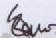 mvwebv BqvmwgbDc‡Rjv K…wl Awdmvi†`ŠjZLvb, †fvjvm`q AeMwZi Rb¨ Abywjwc t1| DccwiPvjK, K…wl m¤úªmviY Awa`ßi, Lvgvievwo, †fvjv|2| Dc‡Rjv wbev©nx Awdmvi, †`ŠjZLvb, †fvjv|